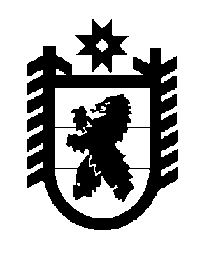 Российская Федерация Республика Карелия    ПРАВИТЕЛЬСТВО РЕСПУБЛИКИ КАРЕЛИЯПОСТАНОВЛЕНИЕот 26 мая 2016 года № 192-Пг. Петрозаводск О внесении изменения в постановление Правительства 
Республики Карелия от 26 ноября 2014 года № 346-П В соответствии с частью 5 статьи 168 Жилищного кодекса Российской Федерации, со статьей 10 Закона Республики Карелия 
от 20 декабря 2013 года № 1758-ЗРК «О некоторых вопросах организации проведения капитального ремонта общего имущества в многоквартирных домах, расположенных на территории Республики Карелия» Правительство Республики Карелия     п о с т а н о в л я е т:Внести в региональную программу капитального ремонта общего имущества в многоквартирных домах, расположенных на территории Республики Карелия, на 2015-2044 годы, утвержденную постановлением Правительства Республики Карелия от 26 ноября 2014 года  № 346-П  (Собрание законодательства Республики Карелия, 2014, № 11, ст. 2034), изменение, изложив ее в следующей редакции: